REPUBLIKA HRVATSKA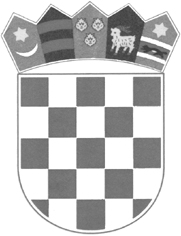 	MEĐIMURSKA ŽUPANIJA	OPĆINA SELNICASelnica, 21. ožujka 2018.OBRAZLOŽENJEuz Godišnji izvještaj o izvršenju Proračuna Općine Selnica za 2017. godinu	Sadržaj, donošenje i dostava godišnjeg izvještaja o izvršenju proračuna propisan je odredbama članka 108-113 Zakona o proračunu („Narodne novine“ 87/08, 136/12, 15/15), Pravilnika o polugodišnjem i godišnjem izvještaju o izvršenju proračuna („Narodne novine“ 24/13) i Pravilnika o izmjenama i dopunama Pravilnika o polugodišnjem i godišnjem izvještaju o izvršenju proračuna („Narodne novine“ 102/17).Godišnji izvještaj o izvršenju proračuna sadrži:Opći dio proračuna koji čini Račun prihoda i rashoda i Račun financiranja na razini odjeljka ekonomske klasifikacije (4.razina), Račun prihoda i rashoda prema izvorima financiranja na razini skupine (2. razina), te Račun rashoda prema funkcijskoj klasifikaciji na razini skupine (2.razina).Posebni dio proračuna po organizacijskoj i programskoj klasifikaciji na razini odjeljka ekonomske klasifikacije (4.razina),Izvještaj o zaduživanju na domaćem i stranom tržištu novca i kapitala,Izvještaj o korištenju proračunske zalihe,Izvještaj o danim jamstvima i izdacima po jamstvima,Obrazloženje ostvarenja prihoda i primitaka, rashoda i izdataka,Izvještaj o provedbi Plana razvojnih programa.1. OPĆI DIO PRORAČUNA	Iz sažetka općeg dijela proračuna vidljivo je da su u izvještajnom razdoblju ostvareni ukupni prihodi i primici u iznosu od 6.251.480,33 kuna, ukupni rashodi i izdaci u iznosu od 6.371.279,93 kuna iz čega proizlazi manjak prihoda i primitaka izvještajnog razdoblja u iznosu od 119.799,60 kuna. Preneseni manjak prihoda iz prethodnih godina iznosi 3.546.140,42 kuna, pa ukupan manjak prihoda za pokriće u sljedećem razdoblju iznosi 3.665.940,02 kuna.	Sukladno Pravilniku o polugodišnjem i godišnjem izvještaju o izvršenju proračuna u općem dijelu proračuna daju se podaci o izvršenju za isto izvještajno razdoblje prethodne proračunske godine (na 4. razini ekonomske klasifikacije), podaci o izvornom planu (zadnji plan za 2017. godinu – 2. Izmjene i dopune Proračuna Općine Selnica za 2017. godinu) do treće propisane razine za donošenje plana te podaci izvršenja za izvještajno razdoblje (na 4. razini računskog plana). Uz navedene podatke daju se i indeksi izvršenja u odnosu na izvještajno razdoblje prethodne godine i u odnosu na izvorni plan za proračunsku godinu. Račun prihoda i rashoda iskazuje se prema ekonomskoj klasifikaciji na razini razreda, skupine, podskupine i odjeljka (4.razina), prema izvorima financiranja na razini razreda i skupine (2. razina) i  Račun rashoda prema funkcijskoj klasifikaciji na razini razreda i skupine (2. razina).2. POSEBNI DIO PRORAČUNASukladno Pravilniku o polugodišnjem i godišnjem izvještaju o izvršenju proračuna u posebnom dijelu proračuna rashodi i izdaci prikazuju se detaljnije, pa se sastavlja:Izvještaj po organizacijskoj klasifikaciji (rashodi i izdaci prikazani po razdjelima i glavama unutar razdjela),Izvještaj po programskoj klasifikaciji s izvorima financiranja (rashodi i izdaci prikazani po programima, aktivnostima i projektima i računima računskog plana do propisane razine odjeljka odnosno četvrte razine).3. IZVJEŠTAJ O ZADUŽIVANJU	Tijekom izvještajnog razdoblja Općine Selnica nije se zaduživala i nije koristila prekoračenje po poslovnom računu. Općina Selnica nema zaduženja iz ranijih razdoblja.4. IZVJEŠTAJ O KORIŠTENJU PRORAČUNSKE ZALIHE	Tijekom izvještajnog razdoblja Općina Selnica nije koristila sredstva proračunske zalihe.5. IZVJEŠTAJ O DANIM JAMSTVIMA I IZDACIMA PO JAMSTVIMA	Tijekom izvještajnog razdoblja Općine Selnica nije davala jamstva, niti nema jamstva iz ranijih razdoblja.Stanje obveza po danim jamstvima iskazanim u izvanbilančnoj evidenciji na početku proračunske godine tj. 1.1.2017. iznosilo je 0,00 kn, a na kraju proračunske godine tj. 31.12.2017. iznosilo je 1.503.909,24 kn. Stanje potraživanja po primljenim jamstvima iskazanim u izvanbilančnoj evidenciji na početku proračunske godine tj. 1.1.2017. iznosilo je 0,00 kn, a na kraju proračunske godine tj. 31.12.2017. iznosilo je 1.055.144,80 kn. 6.  OBRAZLOŽENJE OSTVARENJA PRIHODA I PRIMITAKA, RASHODA I IZDATAKAPRIHODI I PRIMICI	Planirani prihodi i primici Općine Selnica za 2017. godinu iznose 10.131.140,42 kuna, a sastoje se od prihoda poslovanja u iznosu od 6.098.800,00  kuna i prihoda od prodaje nefinancijske imovine u iznosu od 4.032.340,42 kuna.	U 2017. godini prihodi poslovanja ostvareni su u iznosu od 6.186.908,30  kuna, što iznosi 124,79% u odnosu na ostvareno u izvještajnom razdoblju prethodne proračunske godine i 101,44% planiranih prihoda poslovanja u 2017. godini. Prihode poslovanja čine:						     Izvršenje za izvještajno	Ostvareno u odnosu                                                                                            razdoblje                               na planprihodi od poreza (61)			          1.824.964,72 kn 		       (101,33%)pomoći iz inozemstva i od subjekata 		unutar općeg proračuna (63)		          2.972.835,97 kn                      (100,98%)prihodi od imovine (64)				902.309,29 kn                      (102,50%)prihodi od upr. i administr.pristojbi i po posebnim propisima i naknada (65)	             471.634,69 kn                      (103,09%)prihodi od prodaje proizvoda i robe tepruženih usluga (66)				   15.163,63 kn                       (94,77%).Prihodi od prodaje proizvoda i robe te pruženih usluga (66) ostvareni su  u malo manjem obimu od planiranih.	U 2017. godini prihodi od prodaje nefinancijske imovine ostvareni su u iznosu od 64.572,03 kuna, što iznosi 18,73% u odnosu na ostvarene prihode od prodaje nefinancijske imovine  ostvarene u izvještajnom razdoblju prethodne proračunske godine i 1,60% planiranih prihoda od prodaje nefinancijske imovine u 2017. godini. Prihode od prodaje nefinancijske imovine čine:						Izvršenje za izvještajno  	Ostvareno u odnosu						           razdoblje		           na planprihodi od prodaje neproizvedenedugotrajne imovine (71)		           18.183,37 kn		          (0,46%)prihodi od prodaje proizvedene dugotrajne imovine (72)		           46.388,66 kn		        (92,78%)	Najveće odstupanje ostvarenih prihoda od prodaje nefinancijske imovine u odnosu na planirane prihode ostvareno je na prihodima od prodaje neproizvedene dugotrajne imovine (71) jer  su prihodi od prodaje neproizvedene dugotrajne imovine ostvareni u puno manjem obimu od planiranih.Stanje nenaplaćenih potraživanja Općine Selnica na dan 31.12.2017. iznosilo je 2.802.673,00 kn.RASHODI I IZDACI	Planirani rashodi i izdaci Općine Selnica za 2017. godinu iznose 6.585.000,00  kuna, a sastoje se od rashoda poslovanja u iznosu od 4.156.600,00 kuna i rashoda za nabavu nefinancijske imovine u iznosu od 2.428.400,00 kuna.	U 2017. godini rashodi poslovanja ostvareni su u iznosu od 4.014.494,92  kuna, što iznosi 129,86%  u odnosu na ostvarene rashode poslovanja u izvještajnom razdoblju prethodne proračunske godine i 96,58% planiranih rashoda poslovanja u 2017. godini. Rashode poslovanja čine: Izvršenje za izvještajno  	Ostvareno u odnosu						           razdoblje		           na planrashodi za zaposlene (31)	  		572.372,30 kn		       (100,47%)materijalni rashodi (32)			          1.831.112,04 kn		         (93,90%)	financijski rashodi (34)			  	  37.782,50 kn		         (73,94%)subvencije (35)					749.728,99 kn		         (99,70%)pomoći dane u ino.i unutar općeg proračuna(36)183.324,18 kn     	         (95,98%)naknade građanima i kućanstvima (37)	  	157.891,84 kn		       (100,12%)ostali rashodi (tekuće donacije) (38)	 	482.283,07 kn		         (99,42%).Veće odstupanje ostvarenih rashoda poslovanja u odnosu na planirane rashode poslovanje ostvareno je na financijskim rashodima (34) koji su ostvareni u manjem obimu od planiranih. Manje odstupanje ostvareno je na materijalnim rashodima (32) koji su također ostvareni u malo manjem obimu od planiranih.	U 2017. godini rashodi za nabavu nefinancijske imovine ostvareni su u iznosu od 2.356.785,01 kuna ili 124,64% u odnosu na ostvareno u izvještajnom razdoblju prethodne proračunske godine i 97,05% planiranih rashoda za nabavu nefinancijske imovine u 2017. godini.Rashode za nabavu nefinancijske imovine čine:        Izvršenje za izvještajno  	   Ostvareno u odnosu						                 razdoblje		             na planrashodi za nabavu nepr.dug.imovine (41)  	  45.181,39 kn		        (98,22%)-materijalna imovina – prirodna bogatstva (411)  45.181,39 kn 		        (98,22%)rashodi za nabavu proizv.dug.imovine (42)     1.830.848,18 kn		        (99,82%)-građevinski objekti (421)		          1.690.398,55 kn		      (100,20%)-postrojenja i oprema (422)			  76.878,38 kn		        (98,56%)-nematerijalna proizvedena imovina (426)	  63.571,25 kn		        (92,13%)rashodi za dodat.ulaganja na nef.imovini (45)    	480.755,44 kn		        (87,68%)-dodatna ulaganja na građ.objektima (451)	480.755,44 kn		        (87,68%)Manja odstupanja bila su na rashodima za dodatna ulaganja na nefinancijskoj imovini (45) jer su dodatna ulaganja na građevinskim objektima ostvarena u manjem obimu od planiranih (87,68%).Stanje nepodmirenih dospjelih obveza na dan 31.12.2017. godine iznosilo je 3.690.214,00 kn.Stanje potencijalnih obveza po osnovi sudskih sporova na dan 31.12.2017. godine iznosi 10.000,00 kn za sudski spor tužitelja Andrije Blažića radi prelaganja poljskog puta k.č.3148 k.o.Selnica, dok su obveze po ostalim sudskim sporovima već evidentirane u poslovnim knjigama Općine Selnica. OBRAZLOŽENJE IZVRŠENJA PROGRAMA IZ POSEBNOG DIJELA PRORAČUNASvi rashodi izvještajnog razdoblja detaljno su vidljivi u posebnom dijelu Proračuna i to u izvještaju po programskoj klasifikaciji, gdje su oni prikazani po programima i aktivnostima.	001 ZAKONODAVNA I IZVRŠNA TIJELA I MJESNA SAMOUPRAVAPROGRAM 1001 JAVNA UPRAVA I ADMINISTRACIJACilj programa je omogućiti rad predstavničkog i izvršnog tijela i općinske uprave kako bi se zadovoljile sve osnovne potrebe mještana na području jedinice lokalne samouprave.Program je ostvaren 95,34% planiranog programa u iznosu od 2.100.211,10 kn, a sastoji se od više aktivnosti.1001A100001 POSLOVANJE OPĆINSKOG VIJEĆA – aktivnost obuhvaća materijalne rashode za naknade za rad predstavničkih i izvršnih tijela, reprezentaciju i redovito godišnje financiranje političkih stranaka, a ostvarena je u iznosu od 96.571,68 kn što iznosi 98,95% u odnosu na plan.1001A100002 POSLOVANJE OPĆINSKE UPRAVE – aktivnost obuhvaća rashode za zaposlene u općinskoj upravi, materijalne rashode, financijske rashode i rashode za nabavu nefinancijske imovine za potrebe općinske uprave, a ostvarena je u iznosu od 1.043.420,08 kn što iznosi 98,60% u odnosu na plan.1001A100004 GROBLJE – aktivnost obuhvaća rashode za zaposlene na groblju, materijalne rashode za groblje i rashode za nabavu nefinancijske imovine za potrebe groblja, a ostvarena je u iznosu od 178.827,62 kn što iznosi 97,08% u odnosu na plan.1001A100005 JAVNI RADOVI – aktivnost obuhvaća rashode za zaposlene u programu javnih radova i materijalne rashode tj. naknade troškova osobama na stručnom osposobljavanju (doprinosi za mirovinsko i zdravstveno osiguranje), a ostvarena je u iznosu od 104.432,74 kn što iznosi 99,37% u odnosu na plan.1001A100006 KULTURA – aktivnost obuhvaća materijalne rashode za održavanje društvenog doma u Selnici i rashode za dodatna ulaganja na društvenom domu Selnica (zamjena krovišta, fasada), ostvarena je u iznosu od 489.467,12 kn što iznosi 87,61% u odnosu na plan.1001A100007 KOMUNALNE USLUGE – aktivnost obuhvaća materijalne rashode za čišćenje snijega, naknadu za uređenje voda i tekuće pomoći županijskim proračunima za sufinanciranje obrane od tuče, a ostvarena je u iznosu od 54.102,10 kn što iznosi 98,37% u odnosu na plan.1001A100009 KOMUNALNO VOZILO – aktivnost obuhvaća materijalne rashode za održavanje komunalnog vozila (benzin, registracija, premije osiguranja, tekuće i investicijsko održavanje prijevoznih sredstava) a ostvarena je u iznosu od 7.249,31 kn što iznosi 96,66% u odnosu na plan.1001A100010 LOKALNI IZBORI – aktivnost obuhvaća rashode za provedbu lokalnih izbora, ostvarena je u iznosu od 126.140,45 kn što iznosi 99,72% u odnosu na plan.PROGRAM 1003 PROSTORNO UREĐENJE I UNAPREĐENJE STANOVANJACilj programa je izrada prostorno planske dokumentacije i izrada novog katastra nekretnina za dijelove katastarskih općina Selnica i Zebanec. Program je ostvaren u iznosu od 74.321,25 kn što iznosi 88,48% u odnosu na plan a ima samo jednu aktivnost.1003A100001 IZRADA DOKUMENTACIJE – aktivnost obuhvaća materijalne rashode za geodetsko katastarske usluge, rashode za nabavu nefinancijske imovine (izrada Izmjena i dopuna  Prostornog plana uređenja Općine Selnica)  i rashode za ostalu nematerijalnu proizvedenu imovinu (geodetsko katastarska izmjera), ostvarena je u iznosu od 74.321,25 kn što iznosi 88,48% u odnosu na plan.PROGRAM 1004 ODRŽAVANJE I GRADNJA KOMUNALNE INFRASTRUKTURECilj programa je održavanje postojeće komunalne infrastrukture i izgradnja nove komunalne infrastrukture kako bi se u što većoj mjeri zadovoljile potrebe stanovništva na području naše općine i zaustavilo iseljavanje stanovništva posebno iz malih raštrkanih naselja na području naše općine. Program je ostvaren u iznosu od 2.471.042,89 kn što iznosi 96,72% u odnosu na plan a sastoji se od više aktivnosti i projekata.1004A100001 MJESNI ODBOR SELNICA – aktivnost obuhvaća materijalne rashode za energiju, za tekuće i investicijsko održavanje nerazvrstanih cesta, javne rasvjete, opskrbe vodom i uređenje prostora na području mjesnog odbora Selnica, a ostvarena je u iznosu od 171.756,16 kn što iznosi 92,34% u odnosu na plan.1004A100002 MJESNI ODBOR DONJI KONCOVČAK – aktivnost obuhvaća materijalne rashode za energiju, usluge tekućeg i investicijskog održavanja nerazvrstanih cesta, javne rasvjete , opskrbu vodom, uređenje prostora na području mjesnog odbora Donji Koncovčak i dodatna ulaganja na društvenom domu Donji Koncovčak, a ostvarena je u iznosu od 69.102,07 kn što iznosi 96,51% u odnosu na plan.1004A100003 MJESNI ODBOR ZAVEŠČAK -  aktivnost obuhvaća materijalne rashode za energiju, usluge tekućeg i investicijskog održavanja nerazvrstanih cesta, javne rasvjete , opskrbu vodom, uređenje prostora na području mjesnog odbora Zaveščak, a ostvarena je u iznosu od 26.924,92 kn što iznosi 45,40% u odnosu na plan.1004A100004 MJESNI ODBOR BUKOVEC - aktivnost obuhvaća materijalne rashode za energiju, usluge tekućeg i investicijskog održavanja nerazvrstanih cesta, javne rasvjete, a ostvarena je u iznosu od 51.574,28 kn što iznosi 95,86% u odnosu na plan.1004A100005 MJESNI ODBOR PRAPORČAN - aktivnost obuhvaća materijalne rashode za energiju, usluge tekućeg i investicijskog održavanja nerazvrstanih cesta, javne rasvjete, uređenje prostora na području mjesnog odbora Praporčan i rashode za nabavu proizvedene dugotrajne imovine (izgradnja društvenog doma Praporčan), a ostvarena je u iznosu od 497.350,43 kn što iznosi 97,52% u odnosu na plan.1004A100006 MJESNI ODBOR MERHATOVEC - aktivnost obuhvaća materijalne rashode za energiju, usluge tekućeg i investicijskog održavanja nerazvrstanih cesta, javne rasvjete , opskrbu vodom, uređenje prostora na području mjesnog odbora Merhatovec i dodatna ulaganja na društvenom domu Merhatovec, a ostvarena je u iznosu od 133.570,90 kn što iznosi 98,00% u odnosu na plan.1004A100007 MJESNI ODBOR ZEBANEC - aktivnost obuhvaća materijalne rashode za energiju, usluge tekućeg i investicijskog održavanja nerazvrstanih cesta, javne rasvjete, uređenje prostora, a ostvarena je u iznosu od 216.698,26 kn što iznosi 93,28% u odnosu na plan.1004A100008 MJESNI ODBOR PLEŠIVICA - aktivnost obuhvaća materijalne rashode za energiju, usluge tekućeg i investicijskog održavanja  javne rasvjete, opskrbu vodom, uređenje prostora, a ostvarena je u iznosu od 11.754,04 kn što iznosi 93,29% u odnosu na plan.Program sadrži sljedeće projekte:1004K100018 IZGRADNJA DJEČJEG VRTIĆA U SELNICI ostvaren u iznosu od 108.524,68 kn1004T100004 IZGRADNJA JAVNE RASVJETE ostvaren u iznosu od 122.821,71 kn1004Tt100008 IZGRADNJA GORNJE CESTE U BUKOVCU ostvaren u iznosu od 14.375,00 kn1004T1000023 IZGRADNJA CESTE G.ZEBANEC (Ključarić-Zadravec) ostvaren u iznosu 30.125,001004T100036 IZGRADNJA ULICE ZAGREBAČKI BREG U SELNICI ostvaren u iznosu 863.308,311004T100040 IZGRADNJA PJEŠ.-BICIKLISTIČKE STAZE UZ ŽC 2006 ostvaren u iznosu 4.875,001004T100041 PROŠIRENJE GROBLJA U SELNICI ostvaren u iznosu od 72.250,00 kn1004T100042 REKONSTRUKCIJA ODVOJKA ULICE OGRAD U SELNICI ostvaren 76.032,13PROGRAM 1005 RAZVOJ I UPRAVLJANJE SUSTAVA VODOOPSKRBE, ODVODNJE  I ZAŠTITE VODACilj programa je omogućiti produljenja vodovodne mreže na svim područjima gdje za to postoji potreba i izgradnja sustava odvodnje otpadnih voda (u prvoj fazi u dijelu naselja Selnica).Program je ostvaren u iznosu od 136.598,76 kn što iznosi 97,57% u odnosu na plan, a sredstva su utrošena za sufinanciranje Međimurskim vodama za produžetak vodovodne mreže u Donjem Koncovčaku.PROGRAM 1006 JAČANJE GOSPODARSTVACilj programa je uređenje komunalne infrastrukture koja još nedostaje u Gospodarskoj zoni Selnica, kako bi se povećala gospodarska djelatnost u Gospodarskoj zoni.Program je ostvaren u iznosu od 96.648,93 kn što iznosi 99,13% u odnosu na plan, a sredstva su utrošena za kupnju zemljišta u Gospodarskoj zoni Selnica i izgradnju javne rasvjete u Gospodarskoj zoni Selnica.PROGRAM 1007 POTICANJE RAZVOJA TURIZMA Cilj programa je poticanje razvoja turizma kao značajne gospodarske grane na našem području.Program je ostvaren u iznosu od 33.245,00 kn što iznosi 97,78% u odnosu na plan, a sredstva su utrošena za dovod električne energije do PIKAČA.PROGRAM 1008 ZAŠTITA, OČUVANJE I UNAPREĐENJE ZDRAVLJACilj programa je zaštita, očuvanje i unapređenje zdravlja ljudi i životinja.Program je ostvaren u iznosu od 78.029,25 kn što iznosi 100,17% u odnosu na plan, a sredstva su utrošena za zdravstvene i veterinarske usluge (obvezni i preventivni zdravstveni pregledi zaposlenika, higijeničarska usluga, higijenski servis i poslovi skloništa i sufinanciranje hitne medicinske pomoći u Murskom Središću).PROGRAM 1009 ZAŠTITA OKOLIŠACilj programa je zaštita okoliša, posebno vodozemaca u Selnici i zaštita zvončića (proljetnog drijemovca) na području uz potok u Bukovcu.Program je ostvaren u iznosu od 6.999,63 kn što iznosi 99,99% u odnosu na plan, a sredstva su utrošena za projekt zaštite vodozemaca i zaštite zvončića.PROGRAM 1010 PREDŠKOLSKI ODGOJCilj program je zadovoljavanje potreba predškolskog odgoja i predškole u predškolskim ustanovama na našem području.Program je ostvaren u iznosu od 749.728,99 kn što iznosi 99,70% u odnosu na plan, a sredstva su utrošena za sufinanciranje troškova vrtića i predškole.PROGRAM 1011 OSNOVNO I SREDNJOŠKOLSKO OBRAZOVANJECilj programa je pomoći učenicima i roditeljima u sufinanciranju osnovnoškolskog obrazovanja i pomoći u radu Osnovnoj školi Selnica.Program je ostvaren u iznosu od 74.366,69 kn što iznosi 99,55% u odnosu na plan, a sredstva su utrošena za sufinanciranje prijevoza učenika Osnovne škole Selnica, sufinanciranje udžbenika, prehrane učenika, nabavu razglasa u sportskoj dvorani, sufinanciranje dijela troškova škole u prirodi za 3 učenika, izradu rampe za prilaz osobama s invaliditetom u Osnovnoj školi Selnica.PROGRAM 1012 VISOKO OBRAZOVANJECilj programa je pomoći studentima i njihovim roditeljima isplatom stipendija u podmirivanju troškova visokog obrazovanja i poboljšati obrazovnu strukturu stanovništva na našem području.Program je ostvaren u iznosu od 48.900,00 kn što iznosi 99,80% u odnosu na plan, a sredstva su utrošena na stipendije za 15 studenata.PROGRAM 1013 ORGANIZIRANJE I PROVOĐENJE ZAŠTITE I SPAŠAVANJACilj programa je pružiti sigurnost stanovnicima i pomoći u radu Javne vatrogasne postrojbe, DVD-a Selnica i Crvenog križa.Program je ostvaren u iznosu od 167.018,11 kn što iznosi 95,49% u odnosu na plan, a sredstva su utrošena za VATROGASTVO 139.235,77 kn i to za financiranje Javne vatrogasne postrojbe i tekuće donacije DVD-u Selnica, za CIVILNU ZAŠTITU 15.141,00 kn i CRVENI KRIŽ u iznosu od 12.641,34 kn.PROGRAM 1014 RAZVOJ SPORTA I REKREACIJECilj programa je poticanje uključivanja što većeg broja mještana, a posebno djece i mladih u sportske udruge radi povećanja fizičke aktivnosti.Program je ostvaren u iznosu od 84.500,00 kn što iznosi 100,00% u odnosu na plan, a sredstva su utrošena za financiranje sportskih udruga prema javnom natječaju za financiranje javnih potreba.PROGRAM 1015 RAZVOJ CIVILNOG DRUŠTVACilj programa je uključivanje ciljanih skupina u rad različitih udruga radi podizanja kvalitete života.Program je ostvaren u iznosu od 127.458,74 kn što iznosi 97,89% u odnosu na plan, a sredstva su utrošena za financiranje rada udruga prema javnom natječaju za financiranje javnih potreba.PROGRAM 1016 SOCIJALNA SKRBCilj programa je pomoć obiteljima i kućanstvima slabijeg imovinskog stanja i mladima obiteljima prilikom rođenja djeteta.Program je ostvaren u iznosu od 108.991,84 kn što iznosi 100,27% u odnosu na plan, a sredstva su utrošena za naknade građanima i kućanstvima (jednokratna novčana pomoć za rođenje djeteta, pomoć za ogrjev, uskrsnice i božićnice umirovljenicima s malim mirovinama).PROGRAM 1017 RAZVOJ I SIGURNOST PROMETACilj programa je povećati sigurnost u cestovnom prometu na našem području. Program je ostvaren u iznosu od 13.218,75 kn što iznosi 101,68% u odnosu na plan, a sredstva su utrošena na nabavu prometne signalizacije i uličnih tabli.7.   IZVJEŠTAJ O PROVEDBI PLANA RAZVOJNIH PROGRAMAIzvršenje Plana razvojnih programa s 31.12.2017. godine nalazi se u privitku.									NAČELNIK							      	      OPĆINE SELNICA                                                                                                                Ervin Vičević, v.r.